Rujan 2019.INFORMACIJSKI SADRŽAJI KNJIŽNICEPLAKAT O PISCIMA KOJIMA JE ZAGREB INSPIRATIVNA KNJIŽEVNA TEMA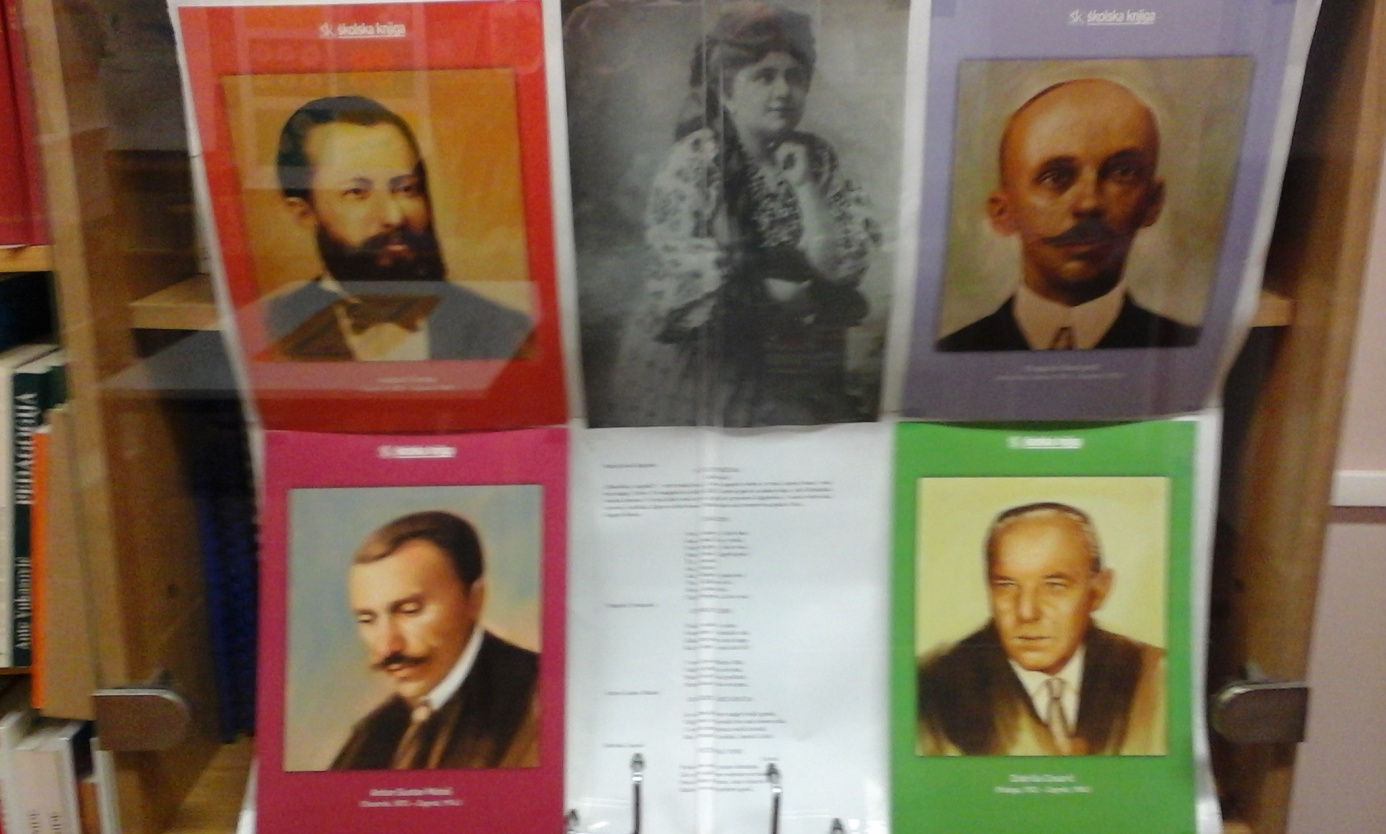 August Šenoa „Povjestice“ – povijesna priča tz Susedgrada (Kameni svatovi)Marija Jurić Zagorka – povijesni roman „Kći Lotrščaka“ o kuli Lotrščak Dragutin Domjanić – pjesma pisana kajkavskim narječjem „Pri Kamenitih vratih“Dobriša Cesarić – pjesma posvećena Zagrebu u suton „Večernji vidik“Antun Gustav Matoš – pjesma o Zagrebu „Gnijezdo bez sokola“Miroslav Krleža – memoarska proza o djetinjstvu na Kaptolu „Djetinjstvo“NASTAVNA TEMAODGOJNO-OBRAZOVNI ISHODAKTIVNOSTIINFORMACIJSKI IZVORI1.razred u knjižniciUpoznati prostor, knjižnu građu, ulogu knjižnice i priče za 1.r. u knjižniciRazgovor o pričama u knjižnici;Čitanje i pričanje o Grimmovoj bajci:Snjeguljica i sedam patuljaka: prijateljstvo Snjeguljice i patuljakaJ. i W.Grimm:Snjeguljica-slikovnica;Animirani film Walta Disneya:Snjeguljica i sedam patuljakaDječji časopisiDječji časopisi po sadržaju:  poučno-zabavni list/mjesečnik;obrazovni časopisInformiranje o dječjim časopisima u knjižnici;Čitanje poučnih tekstovaČasopisi za čitanje:Radost, Smib, Prvi izbor, Moj planet/1.-4.Modra lasta, Drvo znanja, Meridijani, Uma terra, Ekološki glasnik, Revija/ 5.-8.r.Lektira od 1. do 8.r.Upoznati pisce i naslove lektire 1.-8.r. za planiranje ove šk. godineInformiranje učitelja o obveznoj i izbornoj lektiri u knjižniciPopis obvezne i izborne lektire od 1. do 8. razreda16.09. Međunarodni dan ozonskog omotačaOčuvanje ozonskog omotača od onečišćenjaInformiranje i čitanje obrazovnih članaka o ozonskom omotaču u stručnom časopisuEkološki glasnik, rujan 2002.Eko revija, ožujak 2012.;WikipediaZagreb kao književna tema – projekt u knjižnici(korelacija knjižnice, hrvatskoga jezika i povijesti)Upoznati romane „Kći Lotršćaka“ i „Branka“ te „Djetinjstvo“ kao memoarsku prozuKreiranje prezentacije o piscima Zagreba i lektiri vezanoj uz Zagreb u 8.razredu;Zamišljeni intervju s M.J.Zagorkom u knjižnici;Izrada plakata o A.Šenoi i dj. „Branka“;Izrada umne mape o prozi M.Krleže „Djetinjstvo“;Istraživanje povijesti kule Lotrščak  u stručnom priručniku i na internetu M.J.Zagorka„Kći Lotrščaka“A.Šenoa „Branka“M.Krleža „Djetinjstvo“;A.I.Dalmatin-Ž.Luketić:Zagreb, Vjesnik, 2006.;Wikipedia;Informatički program za izradu umne mape; Lista procjene